2 ноября 2017 года, накануне Дня народного единства России, в концертном зале дома Федерации профсоюзных организаций прошел грандиозный гала-концерт фестиваля «Искусство жить вместе» с участием творческих коллективов более 10 национально-культурных организаций и землячеств города. Организаторами фестиваля стали: региональная общественная организация национально-культурная автономия белорусов в Томской области и МБОУ ДО ДДиЮ «Факел» города Томска, при поддержке Администрации Томской области.     Музыкально-танцевальное шоу переросло в настоящий светлый и радостный праздник для всех. Автономия белорусов встречала гостей фестиваля драниками и пирогами, в фойе можно было запросто пообщаться со стройными джигитами и миловидными дивчинами в национальных костюмах… А на сцене творилось нечто невообразимое: под нескончаемые аплодисменты здесь проносились яркие отрывки из жизни народов, проживающих  в России. Вот заставляют замирать сердца звуки голосов белорусских «Чаровниц», вот на украинском звучат чистые голоса сестер Шкабара, сменяясь ритмами казахской степи и отточенными движениями девушек из ансамбля «Арман» немного завораживающего пения и танца детского коллектива «Чулпан» центра татарской культуры и…бешеный натиск горского танца парней из ансамблей горского танца «Даймохк» и кавказского танца «Ловзар». Достойно представили на фестивале исконно русскую, точнее – сибирскую, культуру и фольклорные ансамбли из областных центров: время будто останавливалось, когда исполняли песни ансамбль «Родники» из поселка Кисловка или вокалисты Дома культуры поселка Зональная станция.Праздник удался! Белорусам, украинцам, татарам, киргизам, узбекам, чеченцам... представителям других народностей, чьи предки родились в горах или в степях, не нужно объяснять, что такое «народное единство», если они живут в России. Как подчеркнул председатель «Ассамблеи народов Томской области» Николай Кириллов, «единение и любовь всегда спасали Россию». И на прошедшем фестивале стало понятно, как большие и маленькие жители нашего региона, независимо от национальности, вероисповедания и цвета праздничных костюмов, умеют жить и любить, работать и радоваться вместе… Здесь, на маленьком кусочке России по названием Томская область.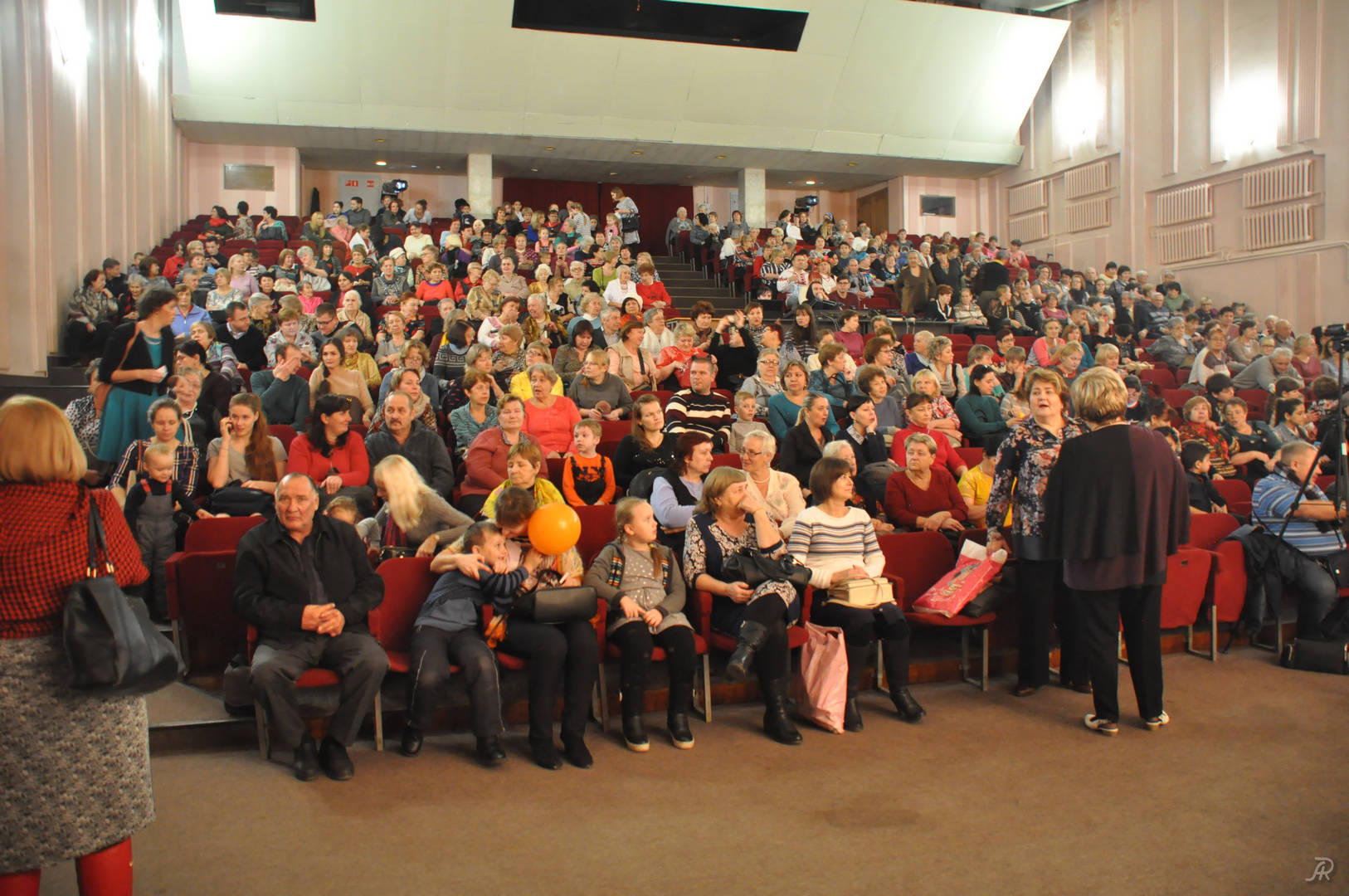 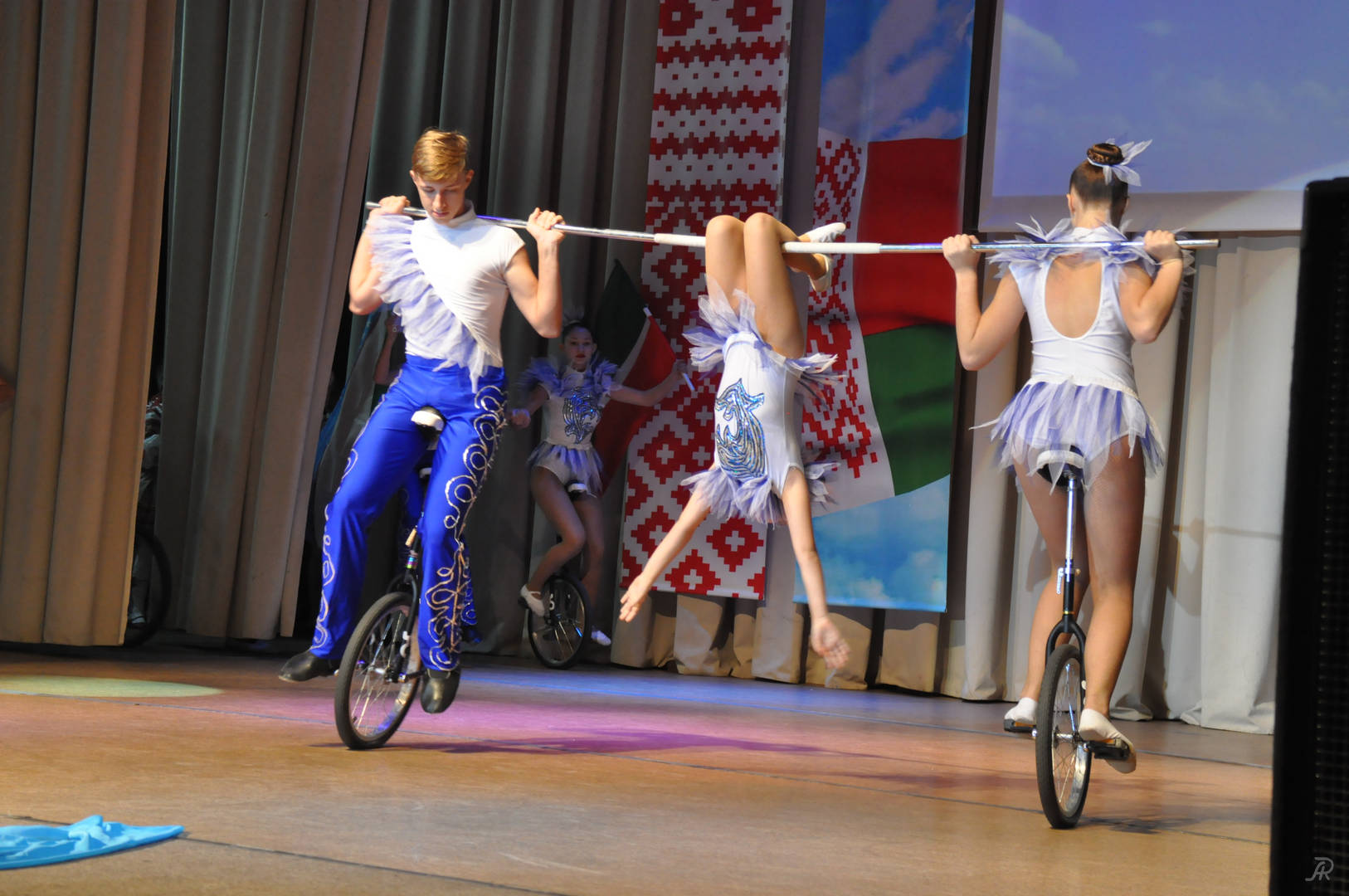 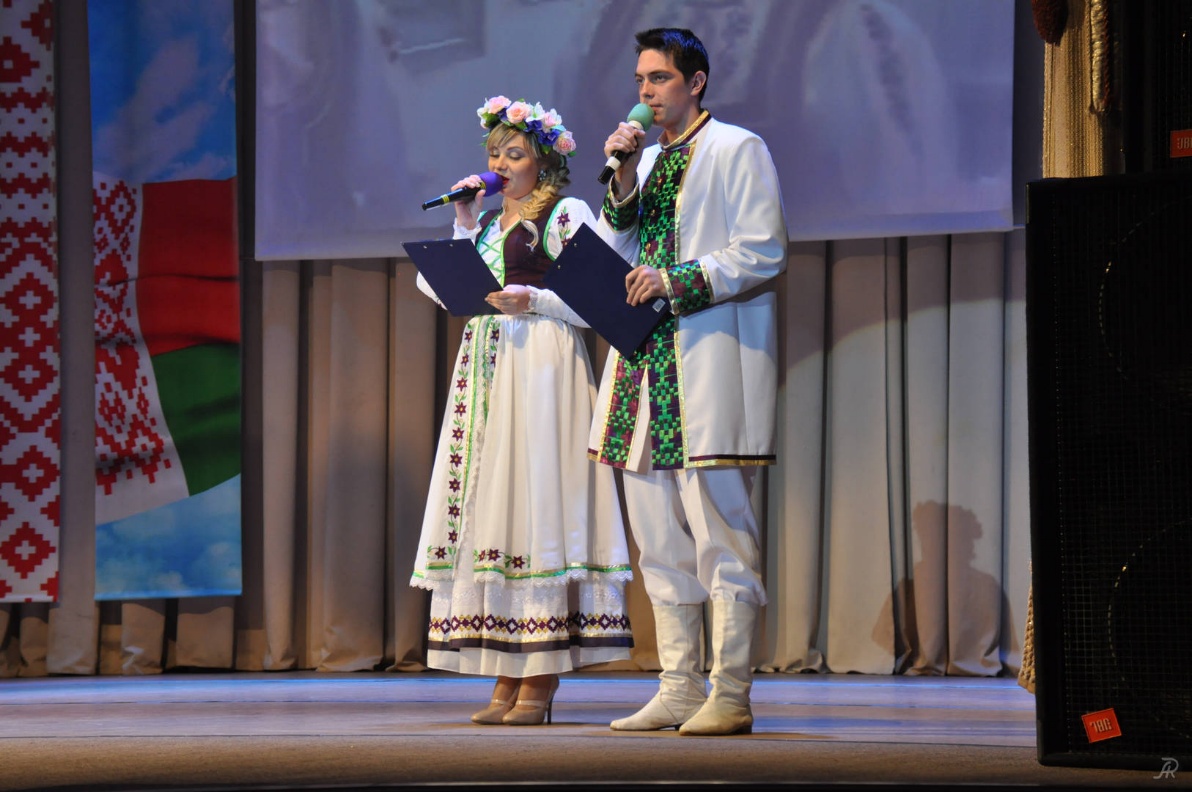 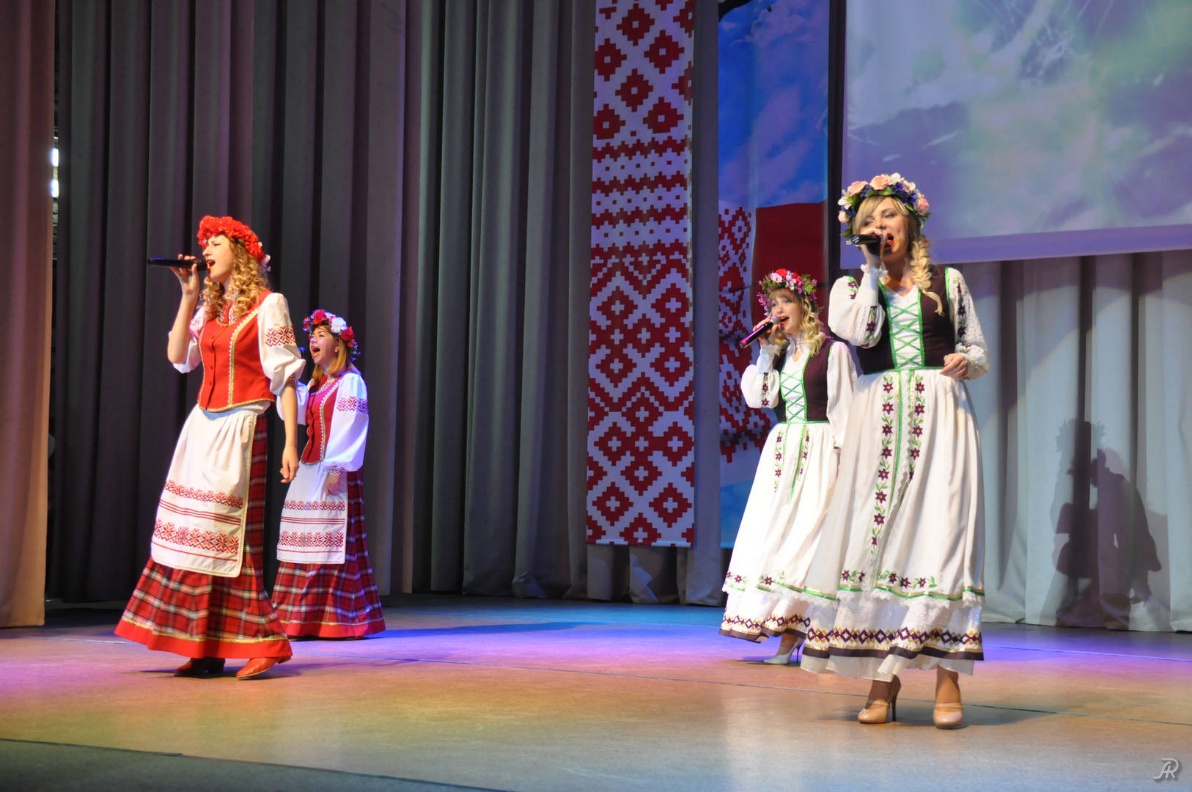 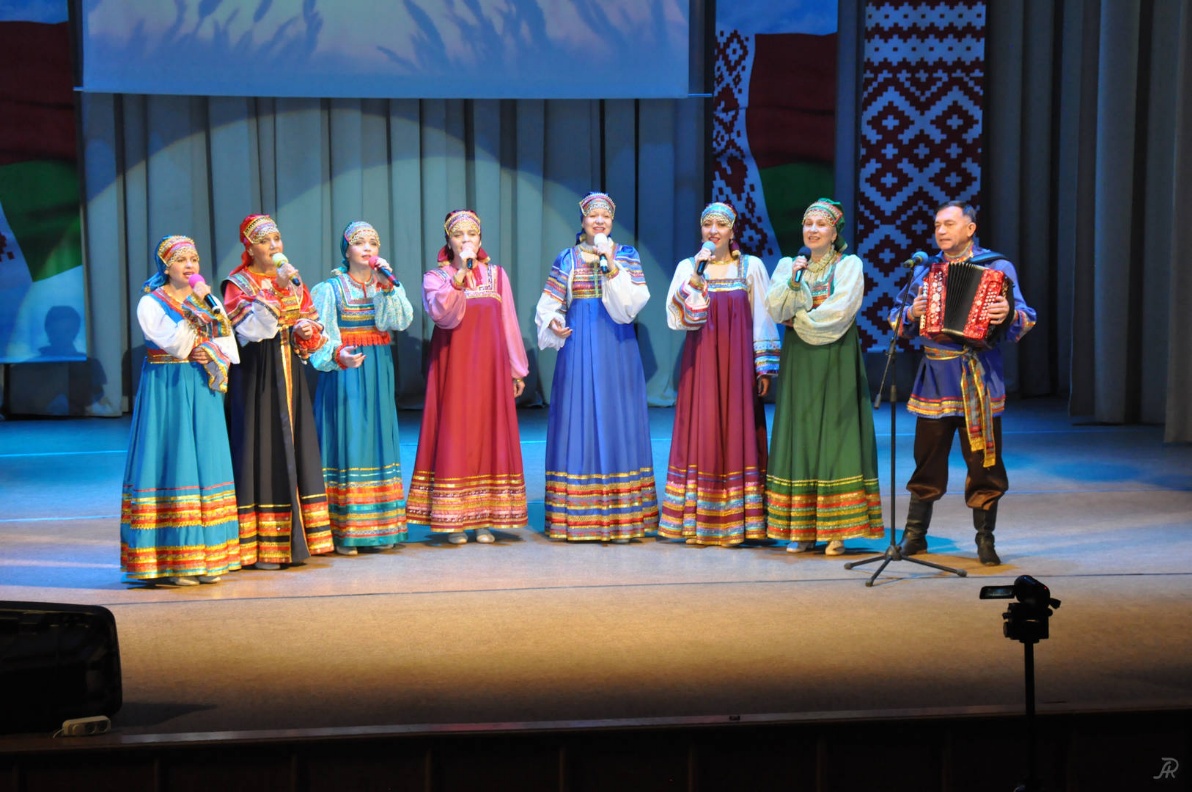 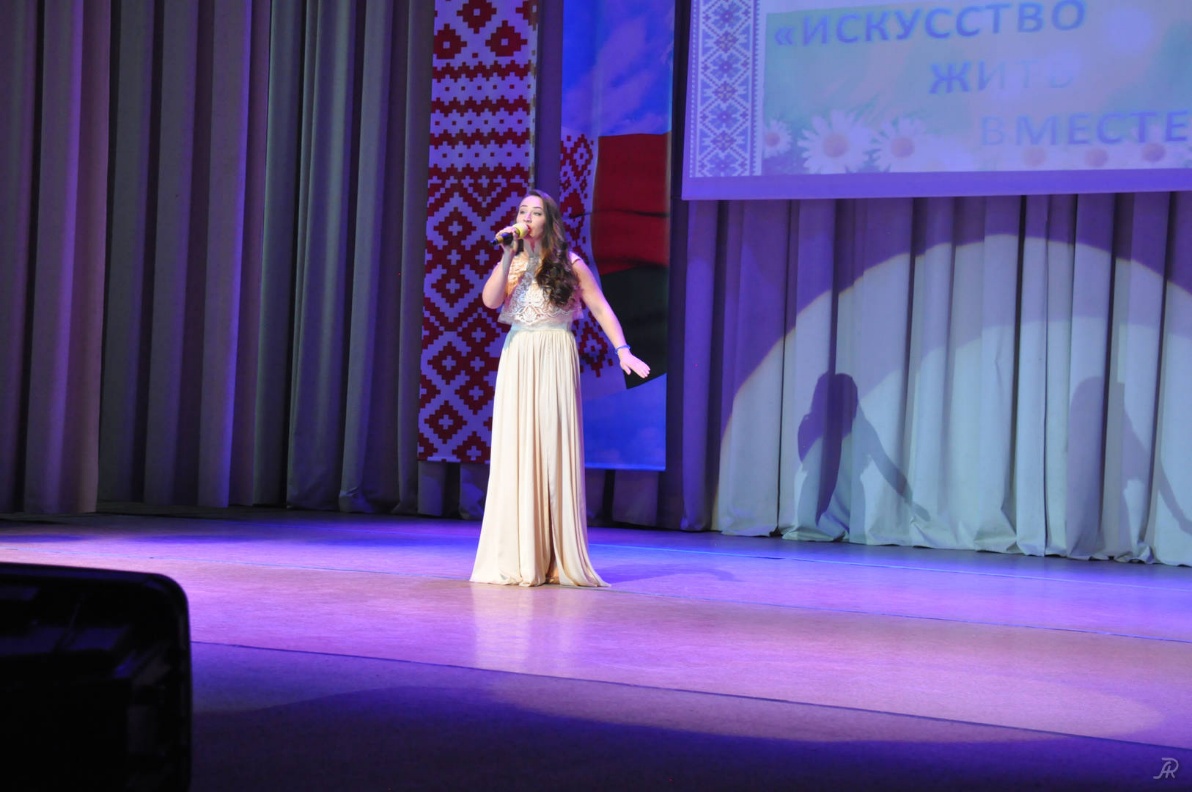 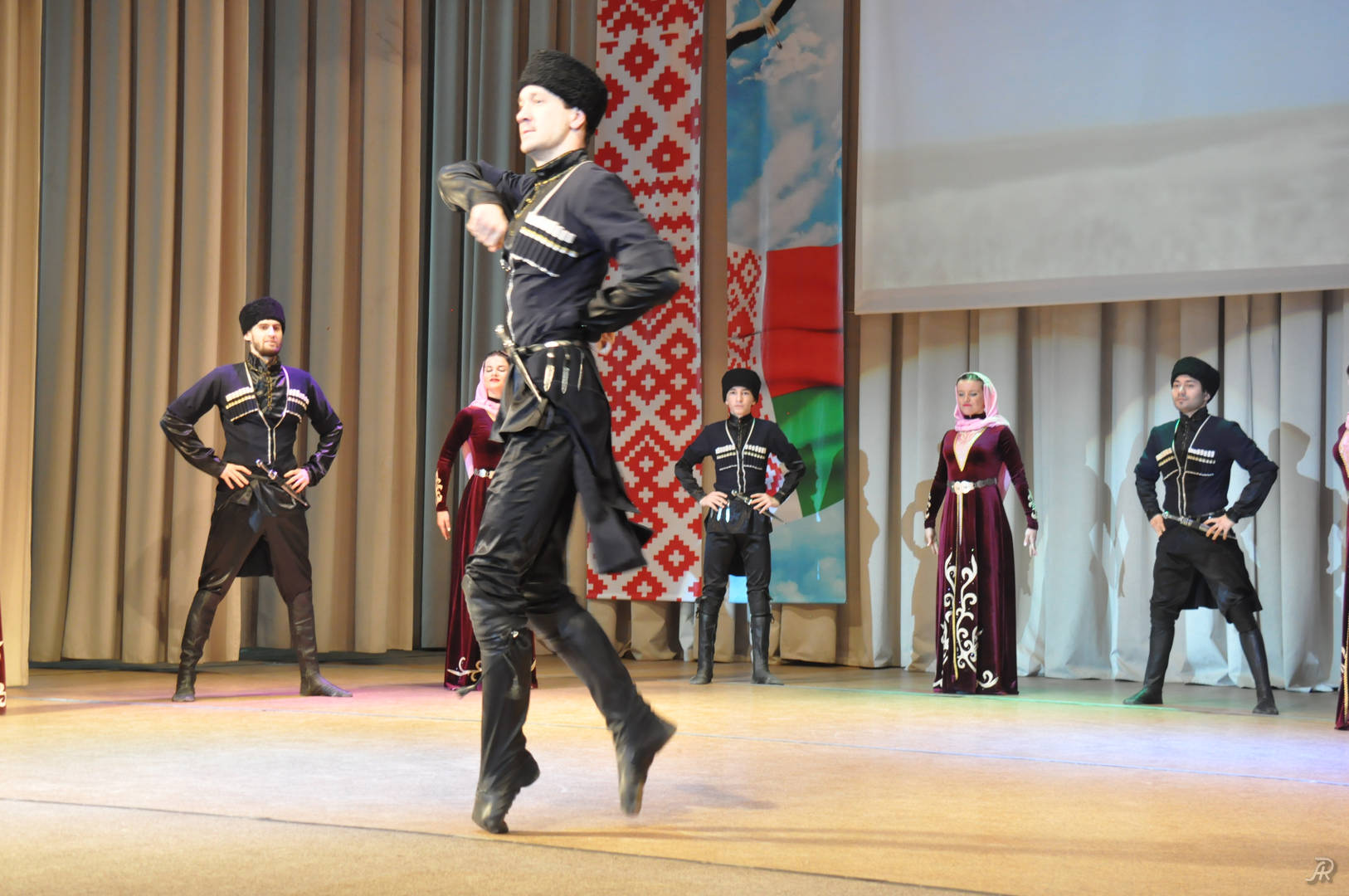 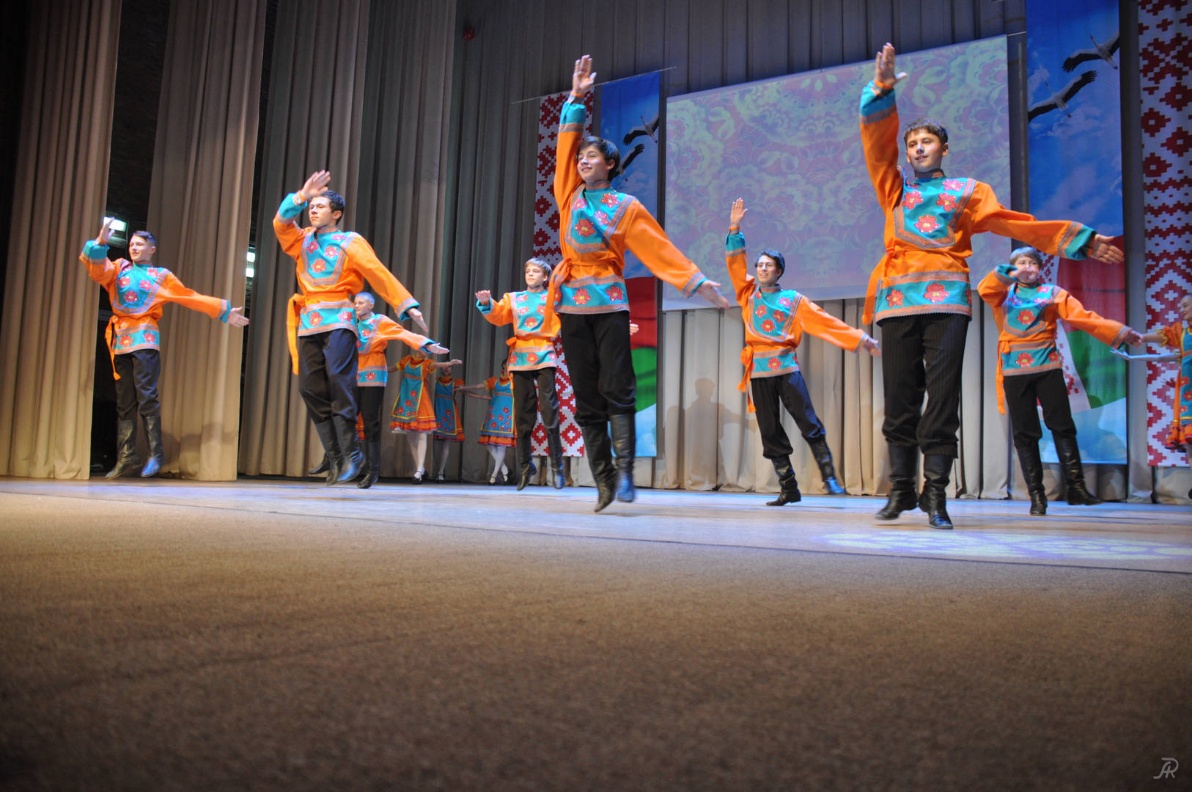 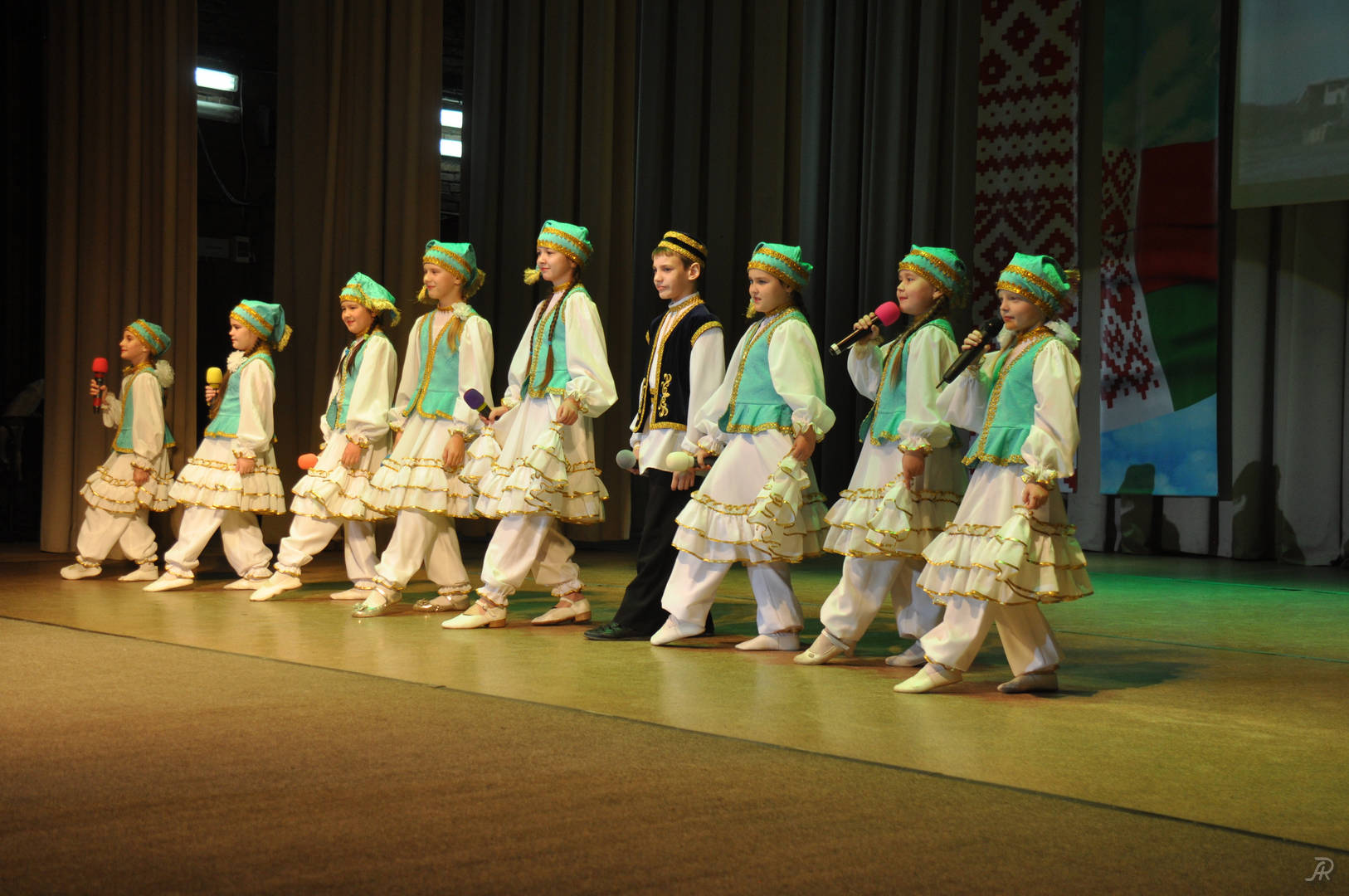 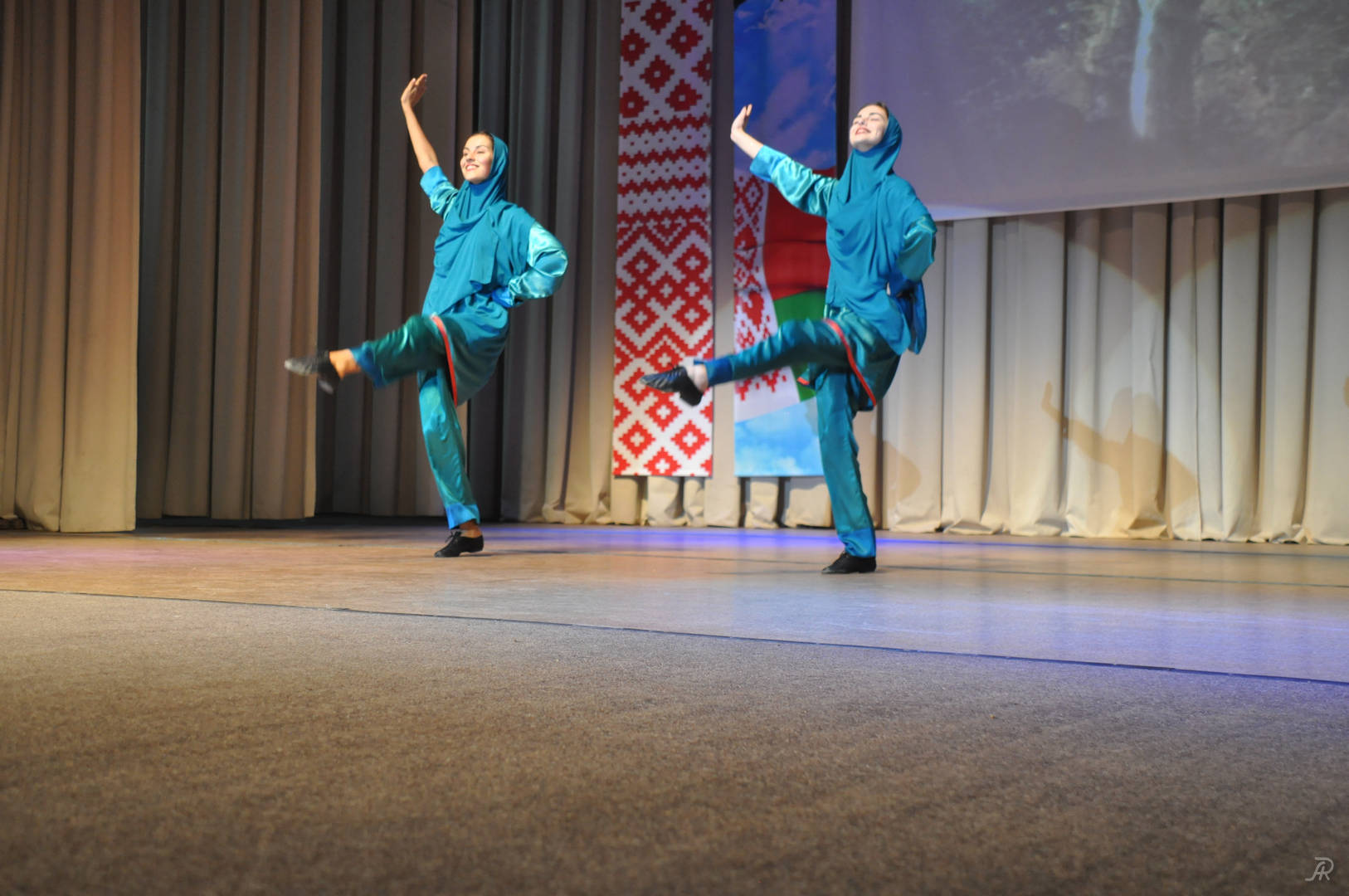 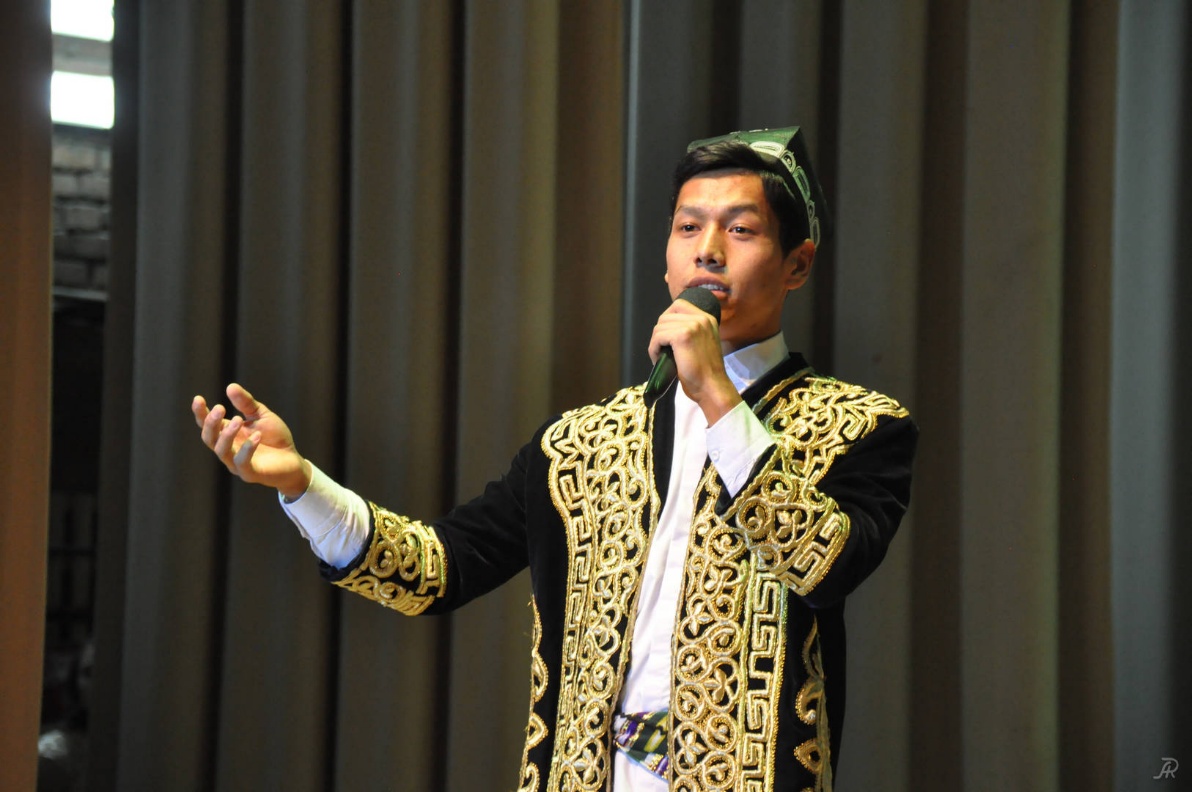 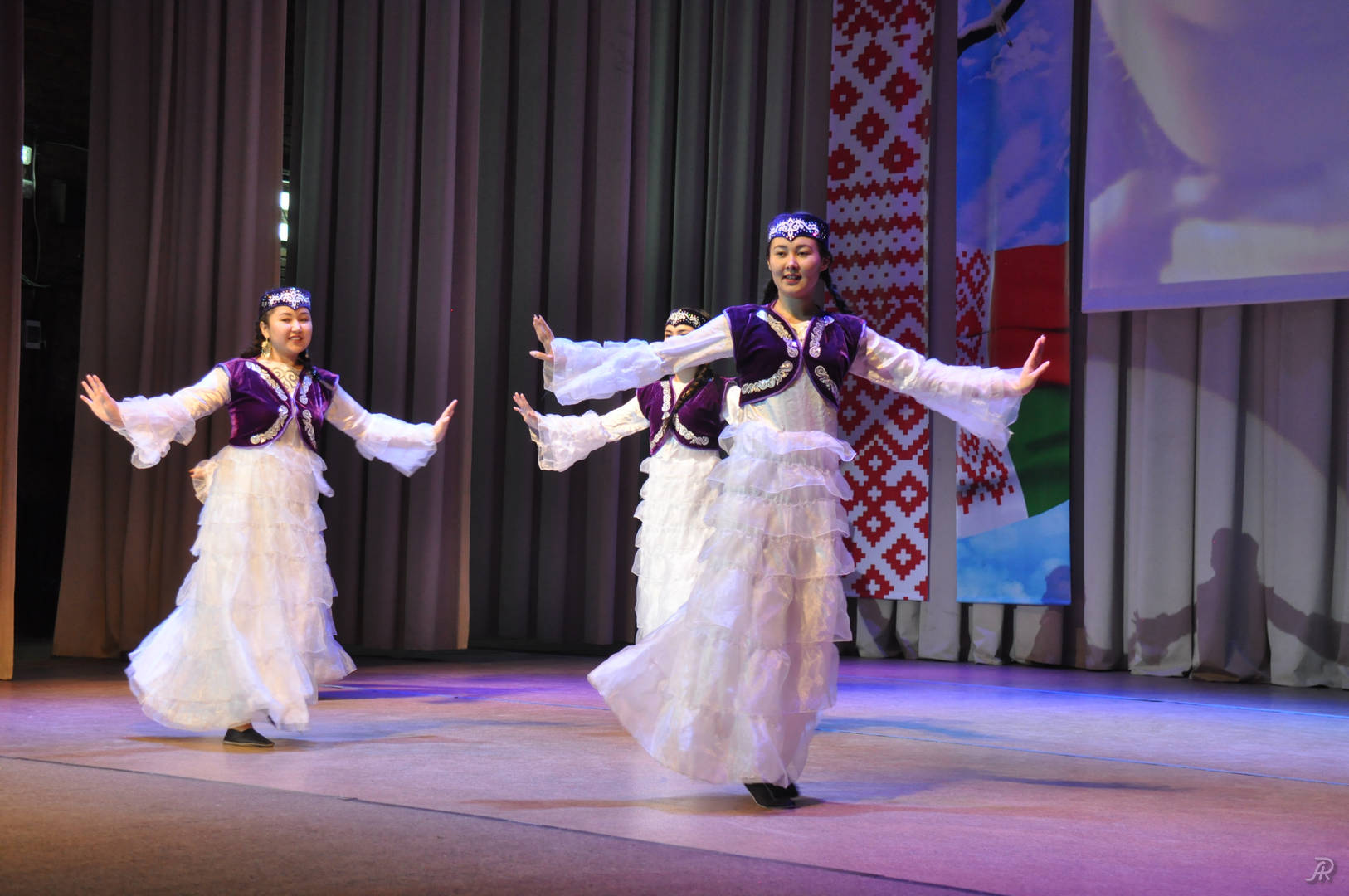 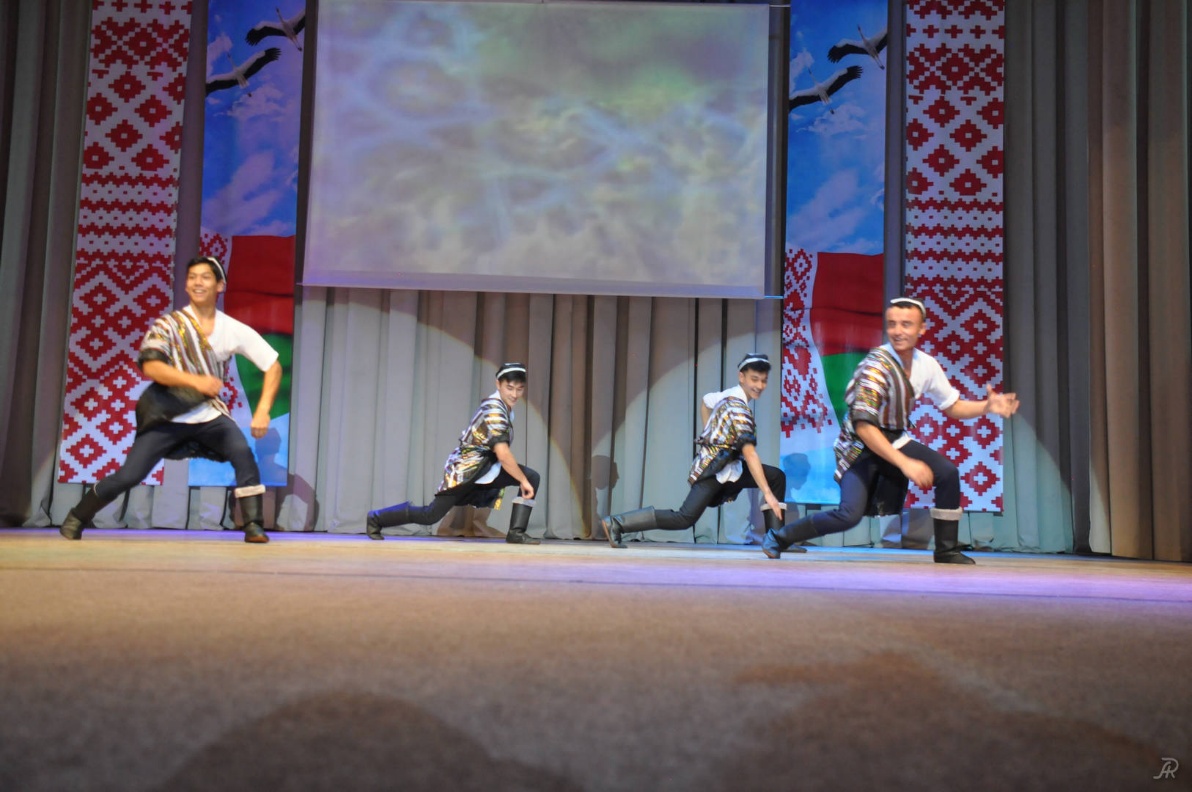 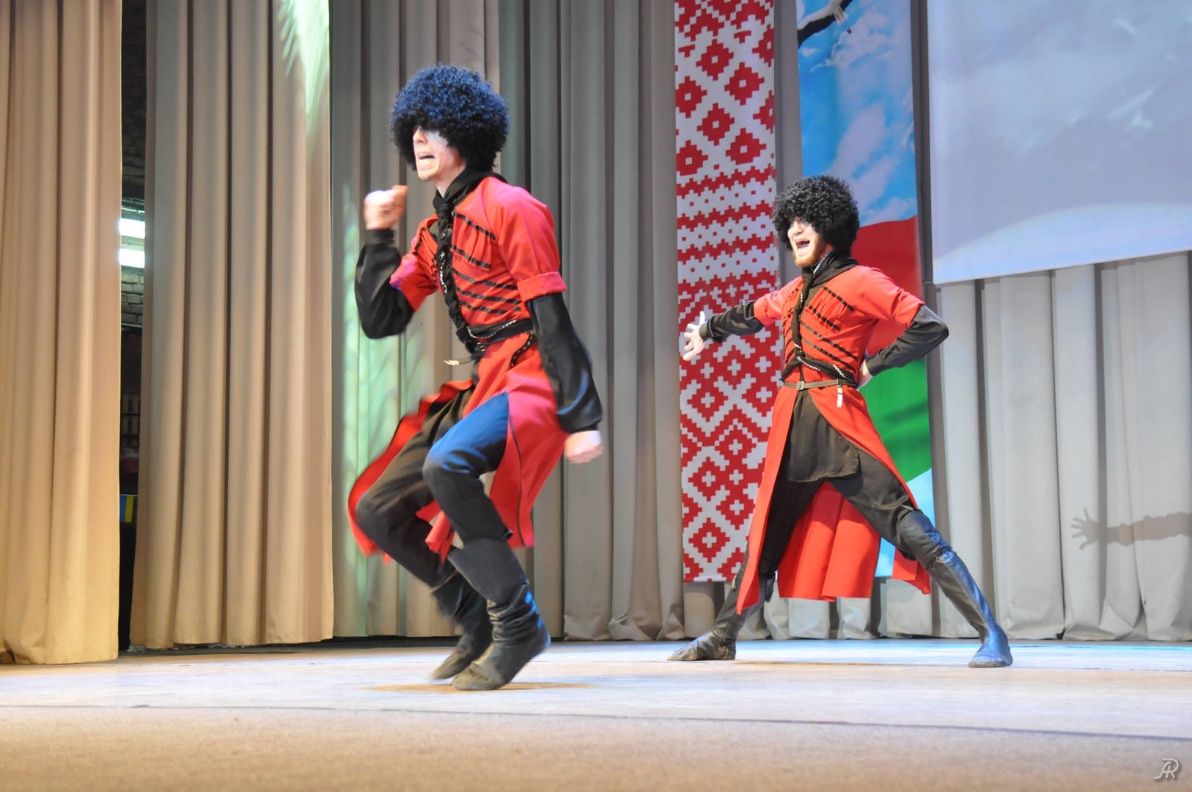 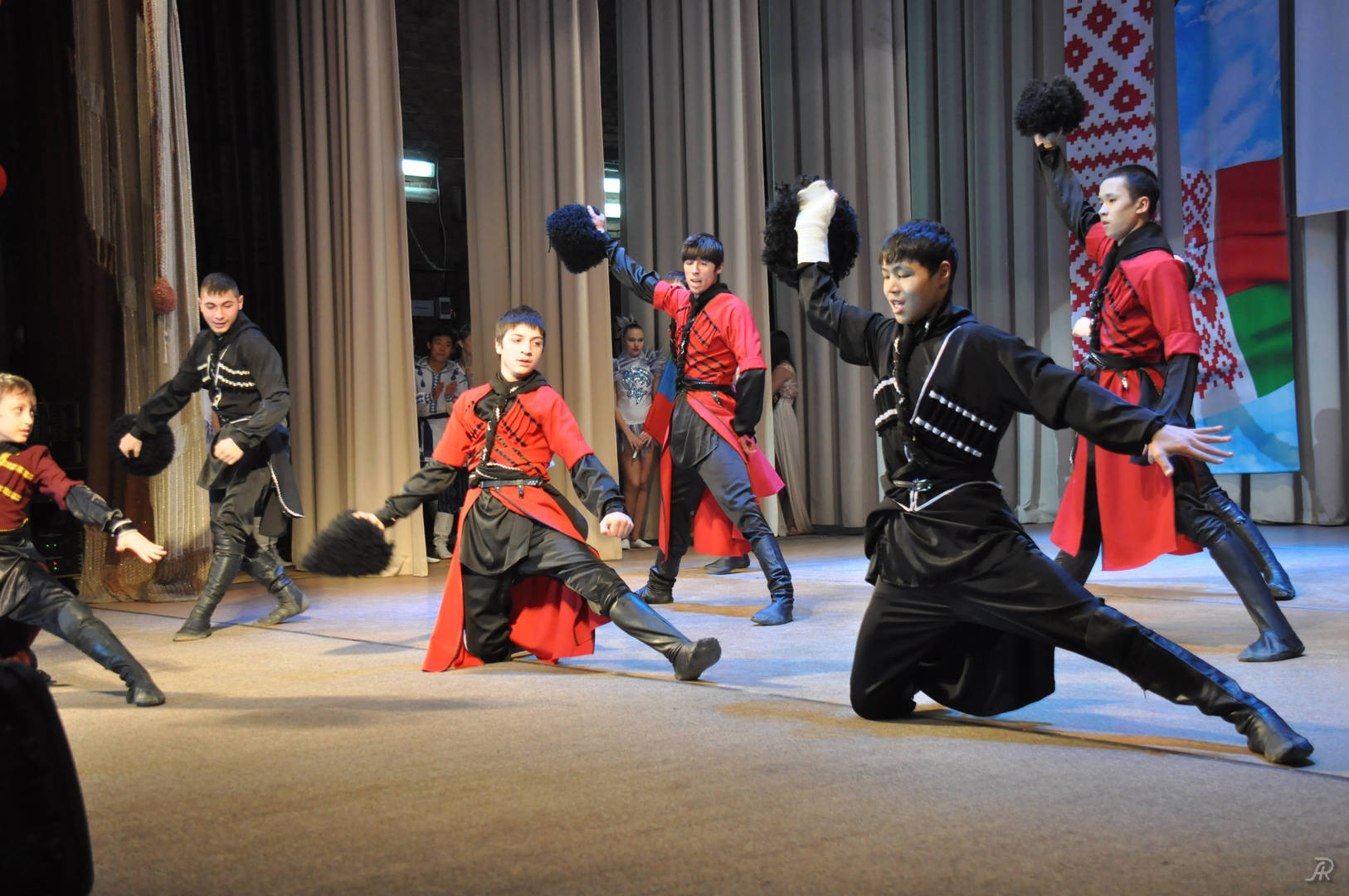 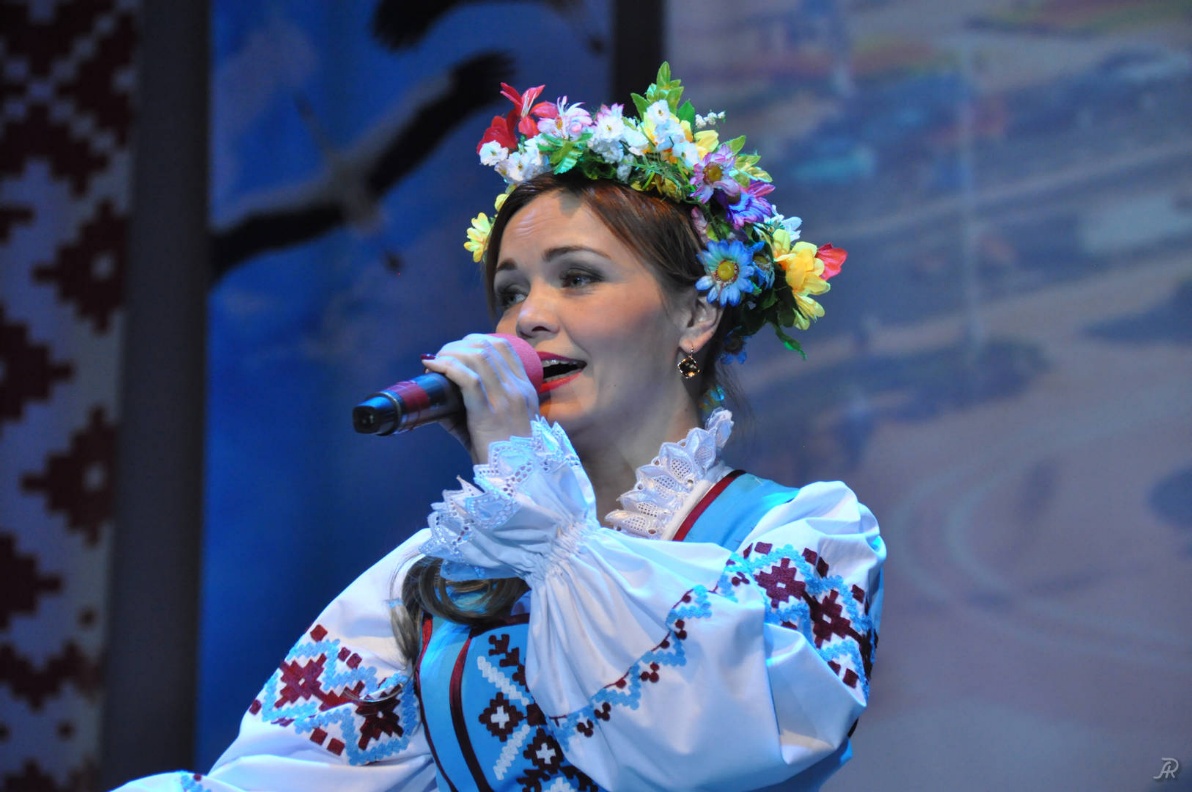 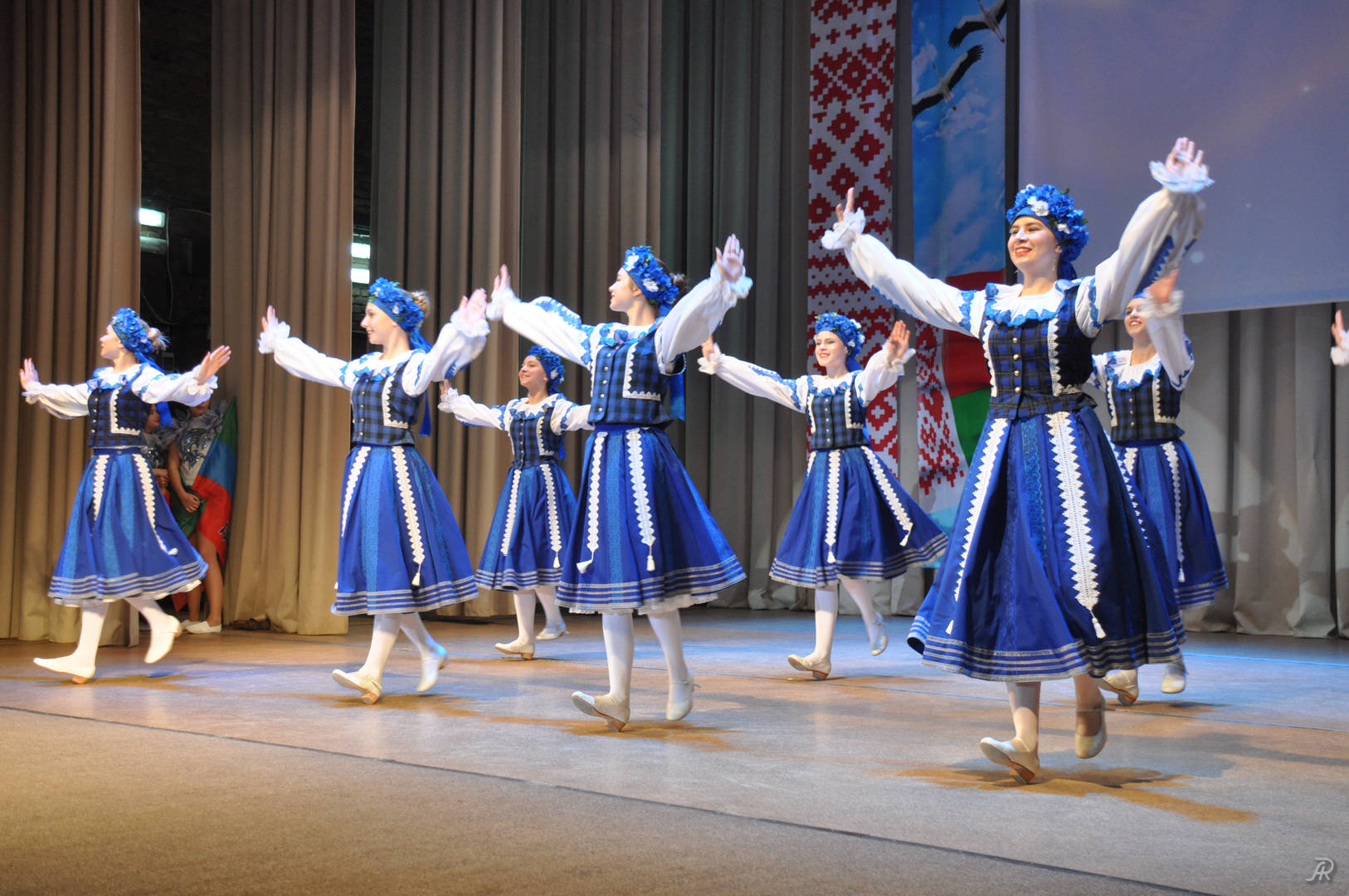 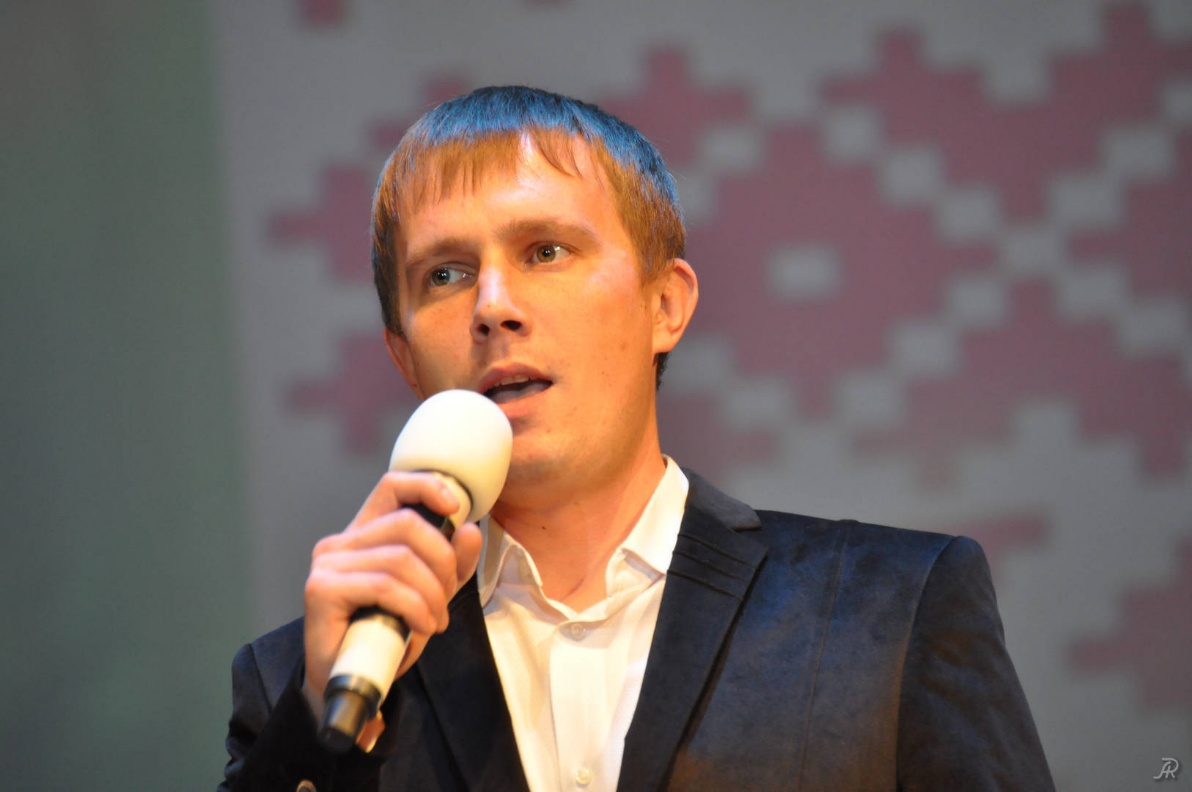 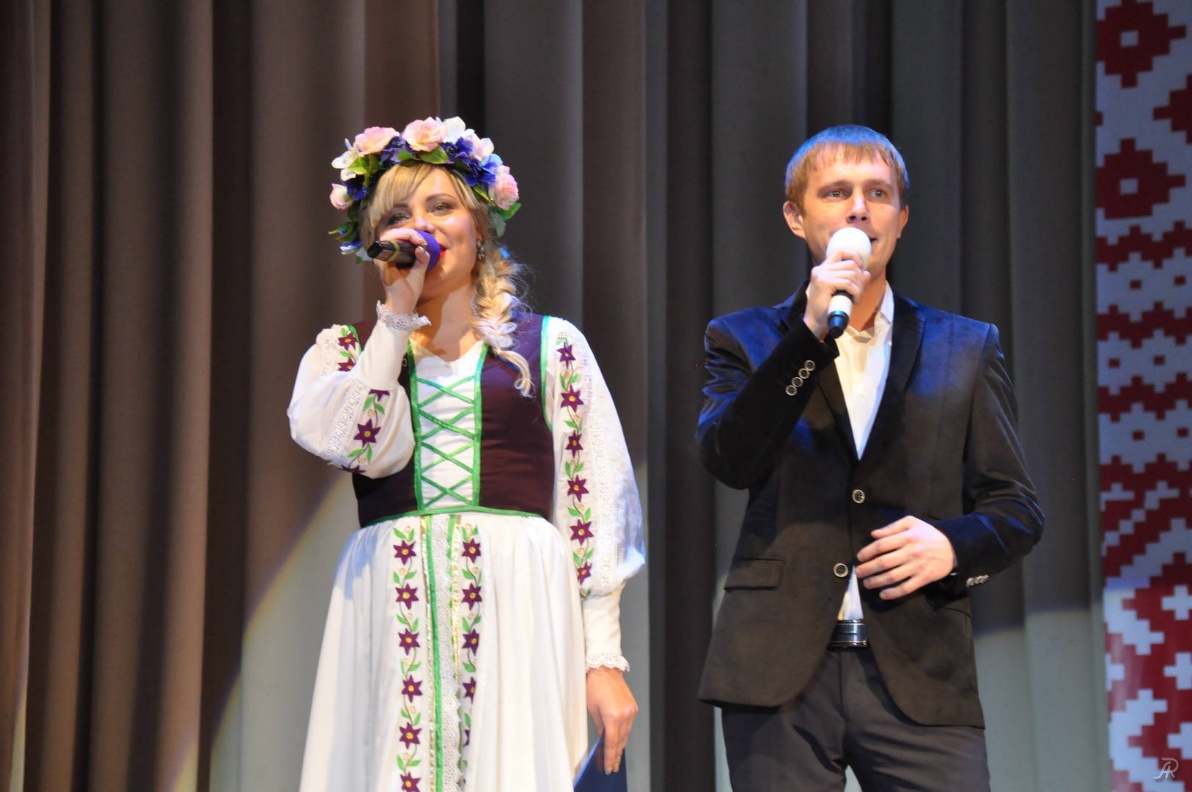 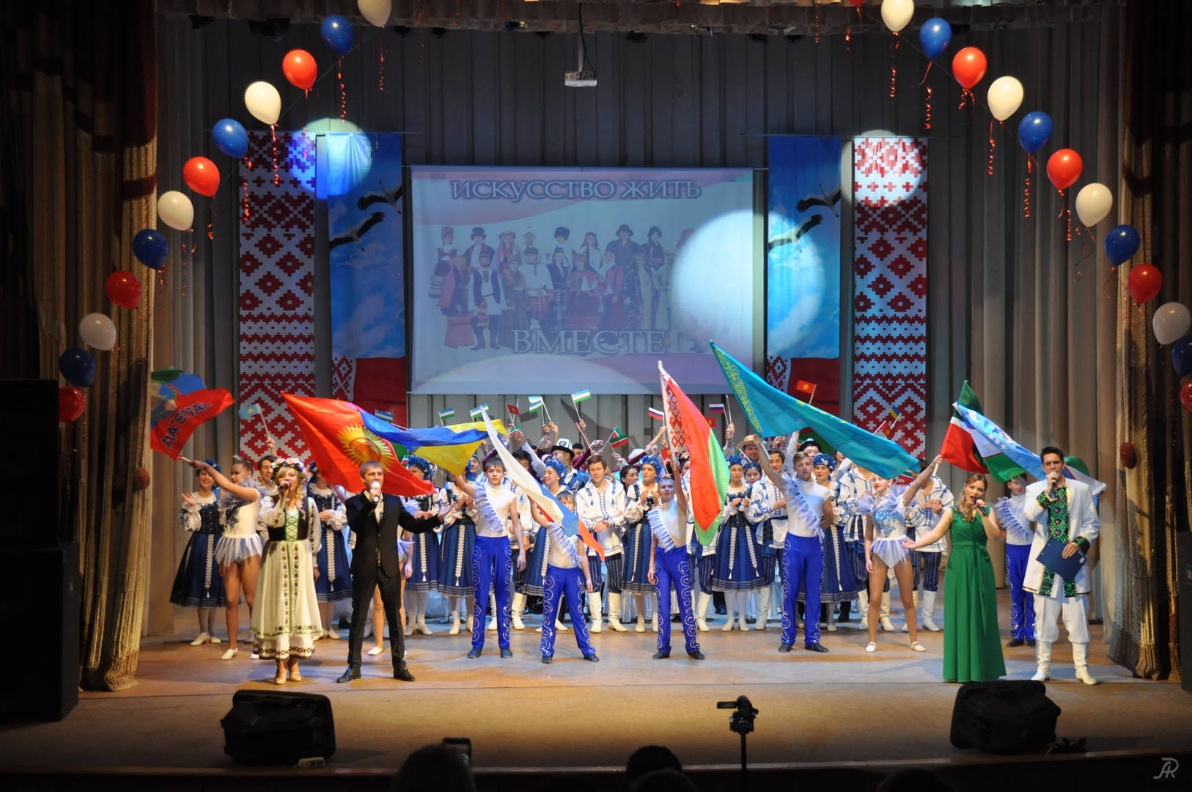 